Rotary 2420. Bölge 	BASIN BÜLTENİ		5. ROTARY ÖRSÇELİK BALKAN KISA FİLM YARIŞMASI’NIN BU SENEKİ KONUSU, “VAROLUŞ NEDENİ: UMUT”“Gerçeğin dağlarına umutsuzlukla çıkılmaz” diyen Nietzsche bir anlamda insanoğlunun varoluş nedenine de vurgu yapmıştır.Beş yıldır farklı başlıklar altında düzenlenen 5. Rotary Örsçelik Balkan Kısa Film Yarışması’nın bu seneki konusu VAROLUŞ NEDENİ: UMUT. Bitmeyen savaşlar, doğal afetler, salgın hastalıklar, insan kıyımları, zorunlu göçler umudumuzu yerle bir etse de üretmeye, çalışmaya, faydalı olmaya ve insanca yaşamaya ve varoluş nedenimizi unutmamaya devam edeceğiz. Bu sene 5. yıl dönümünü kutlayan yarışmanın ana jürisi kıymetli kişilerden oluşuyor.Anadolu Üniversitesi İletişim Bölümü Fakültesi Öğretim Üyesi, Prof. Dr. Aysun Yüksel Jüri Başkanlığını üstlenirken, Yönetmenler Derneği Başkanı, Yönetmen ve Senarist Biket İlhan, İzmir Sinema Ofisi Koordinatörü Gülen Gözükara Saygı, Oyuncu Tamer Levent, Oyuncu Ahmet Mark Somers, Palic Film Festivali Küratörü ve Yönetmen İgor Toholj, Yönetmen Bülent Alkış, TRT Prodüktörü Sevinç Yeşiltaş, Uluslararası Kadın Yönetmenler Film Festivali Direktörü, Yönetmen, Senarist ve Şarkıcı Gülten Taranç, Film-San Vakfı Genel Müdürü Kıvanç Terzioğlu, Yönetmen, Senarist, Şair Canan Çelik, 2023 - 2024 Rotary Dönem Guvernörü Mehmet Altay ve Rotary Geçmiş Dönem Guvernörü Nezih Bayındır. Rotary Kısa Film Komitesi ise Doç. Dr. Nurdan Tümbek Tekeoğlu başkanlığında, Aysun Azak, Murat Sevinç ve Deniz Doğa Tegün’den oluşuyor. Birinciye 35.000 TL, ikinciye 20.000 TL, üçüncüye ise 15.000 TL verilecektir. Ayrıca Örsçelik Balkan Jüri Özel Ödülü ve Kısa Film Yönetmenleri Derneği ödülü de her sene olduğu gibi bu sene de verilmeye devam edecektir. Ödül töreni ve galası 19 Nisan 2024 tarihinde yapılacaktır. Yarışmaya 30 dakikayı geçmeyen filmler katılabilecektir. Filmlerin son gönderim tarihi 15 Mart 2024’tür. Katılım koşulları ve başvuru formu rkf.rotery2420.org sayfasında yer almaktadır.Rotary 2420. Bölge Federasyonu  Merkez Mh. Abide-i Hürriyet Cad. No:211  Blackout İş Merkezi 34381 Şişli/İstanbul  Tel: 0 212 231 31 81  rkf@rotary2420.org 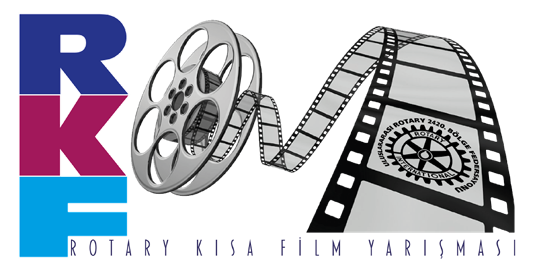 